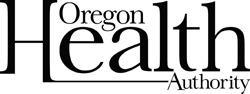 Certified Forensic Evaluator ApplicationCertified Forensic Evaluator ApplicationCertified Forensic Evaluator ApplicationCertified Forensic Evaluator ApplicationCertified Forensic Evaluator ApplicationCertified Forensic Evaluator ApplicationCertified Forensic Evaluator ApplicationCertified Forensic Evaluator ApplicationCertified Forensic Evaluator ApplicationCertified Forensic Evaluator Application initial Application      ReCERTIFICATION      initial Application      ReCERTIFICATION      initial Application      ReCERTIFICATION      initial Application      ReCERTIFICATION      initial Application      ReCERTIFICATION      initial Application      ReCERTIFICATION      LICENSED PSYCHOLOGIST      PSYCHIATRIST LICENSED PSYCHOLOGIST      PSYCHIATRIST LICENSED PSYCHOLOGIST      PSYCHIATRIST LICENSED PSYCHOLOGIST      PSYCHIATRISTContact Information (To be posted on website for public use)Last name:          First name:                             Contact Information (To be posted on website for public use)Last name:          First name:                             Contact Information (To be posted on website for public use)Last name:          First name:                             Contact Information (To be posted on website for public use)Last name:          First name:                             Contact Information (To be posted on website for public use)Last name:          First name:                             Contact Information (To be posted on website for public use)Last name:          First name:                             Contact Information (To be posted on website for public use)Last name:          First name:                             Contact Information (To be posted on website for public use)Last name:          First name:                             Contact Information (To be posted on website for public use)Last name:          First name:                             Contact Information (To be posted on website for public use)Last name:          First name:                             Address:  Address:  Address:  Address:  Address:  Address:  Address:  Address:  Address:  Address:  City:  City:  State:  State:  State:  State:  State:  State:  E-mail:E-mail:Business Telephone:  Business Telephone:  Business Telephone:  Business Telephone:  Business Telephone:  Business Telephone:  Business Telephone:  Business Telephone:  Business Telephone:  Business Telephone:  EducationEducationEducationEducationEducationEducationEducationEducationEducationEducationCollege or UniversityCollege or UniversityCollege or UniversityYears AttendedYears AttendedYears AttendedYears AttendedYears AttendedYears AttendedDegree Date  From   From   From   From   From      ToLicense number#cURRENT EMPLOYment INFORMATIONcURRENT EMPLOYment INFORMATIONcURRENT EMPLOYment INFORMATIONcURRENT EMPLOYment INFORMATIONcURRENT EMPLOYment INFORMATIONcURRENT EMPLOYment INFORMATIONcURRENT EMPLOYment INFORMATIONcURRENT EMPLOYment INFORMATIONcURRENT EMPLOYment INFORMATIONcURRENT EMPLOYment INFORMATIONName of Employer:  Name of Employer:  Name of Employer:  Name of Employer:  Name of Employer:  Name of Employer:  Name of Employer:  Name of Employer:  Name of Employer:  Name of Employer:  City:  City:  City:  City:  State:  State:  State:  State:  State:  ZIP Code:  Phone:  Phone:  Phone:  Phone:  ATTACHED DOCUMENTSATTACHED DOCUMENTSATTACHED DOCUMENTSATTACHED DOCUMENTSATTACHED DOCUMENTSATTACHED DOCUMENTSATTACHED DOCUMENTSATTACHED DOCUMENTSATTACHED DOCUMENTSATTACHED DOCUMENTSComplete Curriculum VitaeComplete Curriculum VitaeComplete Curriculum VitaeComplete Curriculum Vitae  Psychiatry Supplement OR  Psychiatry Supplement OR  Psychiatry Supplement OR  Psychiatry Supplement OR  Psychiatry Supplement OR  Psychiatry Supplement OR $250 non-refundable application fee $250 non-refundable application fee $250 non-refundable application fee $250 non-refundable application fee  Psychology Supplement  Psychology Supplement  Psychology Supplement  Psychology Supplement  Psychology Supplement  Psychology SupplementRedacted evaluations for review    (3 for Initial Certification; 2 for Recertification)Redacted evaluations for review    (3 for Initial Certification; 2 for Recertification)Redacted evaluations for review    (3 for Initial Certification; 2 for Recertification)Redacted evaluations for review    (3 for Initial Certification; 2 for Recertification)(Supplements required for Initial Certification only)(Supplements required for Initial Certification only)(Supplements required for Initial Certification only)(Supplements required for Initial Certification only)(Supplements required for Initial Certification only)(Supplements required for Initial Certification only)Applicant’s CertificationApplicant’s CertificationApplicant’s CertificationApplicant’s CertificationApplicant’s CertificationApplicant’s CertificationApplicant’s CertificationApplicant’s CertificationApplicant’s CertificationApplicant’s CertificationThe information above is offered in support of my application for Certification as a Forensic Evaluator.  I understand that if my qualifications are satisfactory pursuant to OAR 309-090, I will receive Full or Temporary Certification.The information above is offered in support of my application for Certification as a Forensic Evaluator.  I understand that if my qualifications are satisfactory pursuant to OAR 309-090, I will receive Full or Temporary Certification.The information above is offered in support of my application for Certification as a Forensic Evaluator.  I understand that if my qualifications are satisfactory pursuant to OAR 309-090, I will receive Full or Temporary Certification.The information above is offered in support of my application for Certification as a Forensic Evaluator.  I understand that if my qualifications are satisfactory pursuant to OAR 309-090, I will receive Full or Temporary Certification.The information above is offered in support of my application for Certification as a Forensic Evaluator.  I understand that if my qualifications are satisfactory pursuant to OAR 309-090, I will receive Full or Temporary Certification.The information above is offered in support of my application for Certification as a Forensic Evaluator.  I understand that if my qualifications are satisfactory pursuant to OAR 309-090, I will receive Full or Temporary Certification.The information above is offered in support of my application for Certification as a Forensic Evaluator.  I understand that if my qualifications are satisfactory pursuant to OAR 309-090, I will receive Full or Temporary Certification.The information above is offered in support of my application for Certification as a Forensic Evaluator.  I understand that if my qualifications are satisfactory pursuant to OAR 309-090, I will receive Full or Temporary Certification.The information above is offered in support of my application for Certification as a Forensic Evaluator.  I understand that if my qualifications are satisfactory pursuant to OAR 309-090, I will receive Full or Temporary Certification.The information above is offered in support of my application for Certification as a Forensic Evaluator.  I understand that if my qualifications are satisfactory pursuant to OAR 309-090, I will receive Full or Temporary Certification.SignatureSignatureSignatureSignatureSignatureSignatureSignatureSignatureSignatureSignatureDate:  Date:  Date:  Date:  Date:  Date:  Date:  Date:  Date:  Date:  METHOD OF PAYMENTMETHOD OF PAYMENTMETHOD OF PAYMENTMETHOD OF PAYMENTMETHOD OF PAYMENTMETHOD OF PAYMENTMETHOD OF PAYMENTMETHOD OF PAYMENTMETHOD OF PAYMENTMETHOD OF PAYMENT     Check made out to OSH        Money Order            Check made out to OSH        Money Order            Check made out to OSH        Money Order            Check made out to OSH        Money Order            Check made out to OSH        Money Order            Check made out to OSH        Money Order            Check made out to OSH        Money Order            Check made out to OSH        Money Order            Check made out to OSH        Money Order            Check made out to OSH        Money Order       OHA Process:OHA Process:OHA Process:OHA Process:OHA Process:OHA Process:OHA Process:Documents Received    Yes      NoDocuments Received    Yes      NoDocuments Received    Yes      NoDate Received:  Date Received:  Date Received:  Date Received:  Date Received:  Date Received:  Date Received:  Notification Sent:  Notification Sent:  Notification Sent:  